Εθελοντική ανάκληση του τυριού Cottage Cheese PhiladelphiaΗ Mondelez προβαίνει σε εθελοντική ανάκληση του προϊόντος Cottage Cheese Philadelphia 200γρ από την αγορά της Κύπρου ως προληπτικό μέτρο, λόγω της πιθανής παρουσίας μεταλλικών ξένων σωμάτων στο προϊόν.Από την πρώτη στιγμή που η εταιρεία απέκτησε γνώση του περιστατικού, ενημέρωσε την Argosy Trading Company Ltd, διανομέα του προϊόντος στην Κύπρο, η οποία σε συνεργασία με τις Υγειονομικές Υπηρεσίες Κύπρου προχωρούν στις απαραίτητες ενέργειες για εθελοντική ανάκληση του προϊόντος.Το εν λόγω περιστατικό αφορά αποκλειστικά και μόνο το προϊόν τυριού Cottage Cheese 200γρ και κανένα άλλο τυροκομικό προϊόν της Mondelez.Οι καταναλωτές που αγόρασαν το προϊόν με οποιαδήποτε ημερομηνία ανάλωσης έως και 23 Οκτωβρίου 2018, καλούνται να μην καταναλώσουν το προϊόν και να έρθουν σε επαφή με τη Γραμμή Καταναλωτών Κύπρου στο 8009-7391 για διευκρινήσεις.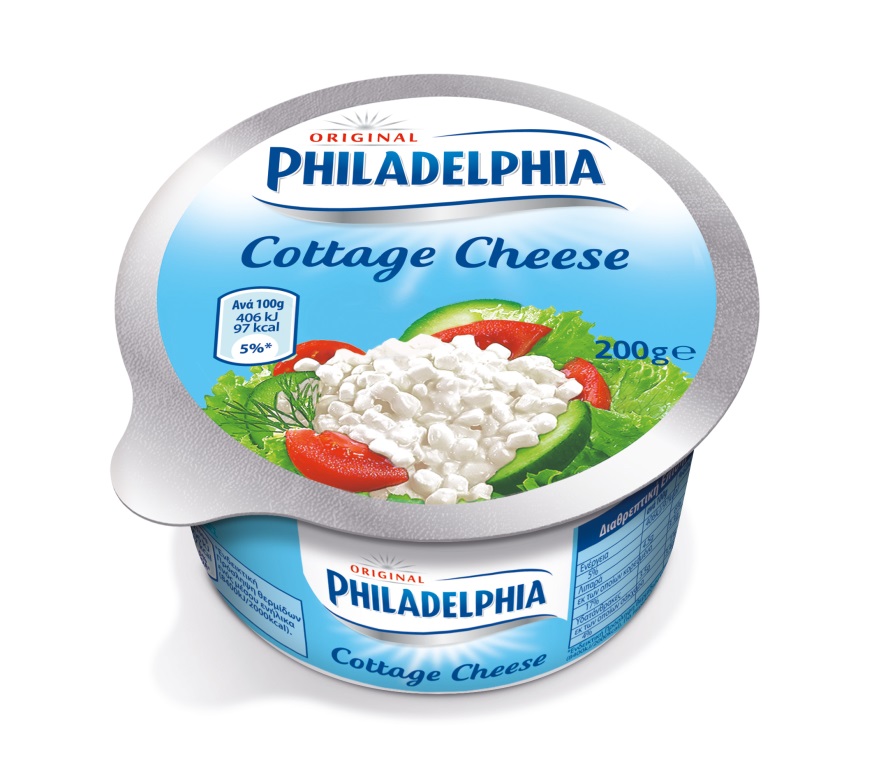 